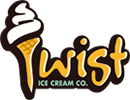 Twist Ice Cream Company Est. 2011Soft Serve ConesFlavors: Vanilla, Chocolate, Vanilla & Chocolate Twist*Ask about our flavors of the week!*Sizes: Kiddie: $2.00  Small: $2.65  Medium: $3.15  Large: $3.65 Waffle: $4.10  Sugar: $3.00  Kids Creations: $2.50Milkshakes (add malt +$0.25):Small: $3.20  Medium: $3.65  Large: $4.55Arctic Twists:X-Small: $3.75  Small: $4.25  Medium: $5.10Sundaes:Small: $3.20  Medium: $3.67  Large: $4.21Helmet Sundae: $4.10Brownie Sundae: $4.55Banana Split: $4.75Banana Split in a cup: $4.00Floats:Fountain Drinks: Bottle Water: $1.65					Beer: Prices May Vary Ice Cream Sandwich: $1.60*			Soft Pretzels: $2.66   *$0.50 for last week’s flavors (flavors may vary)Shaved Ice:One Size: $3.50Slushes (add nerds for $0.53):Small: $1.80  Medium: $2.65  Large: $3.20Glaciers:(Slush combined with your favorite ice cream)Small: $2.95  Medium: $3.75  Large: $4.30Sprinkles:RainbowChocolateRed, White, and BluePeanut Brittle CrunchChocolate ChipsNerdsFruity PebblesDip Tops:ChocolateCherryBlue RaspberryPeanut ButterButterscotchBirthday CakeVanillaBlack RaspberryBirthday CakeBanana PuddingChocolatePeanut ButterCherrySalted CaramelStrawberryMintBlueberryBlueberry CrumblePeachDreamsicleMochaPineappleCookies n’ CreamCookie DoughM & M’sReese’s CupsSnickersGummiesNerdsOreo CookieReese’s PiecesSnickersAndes MintsPeanut BrittleSour GummiesButter FingerHeathBrownie BitesPeppermintChocolate ChipsFruity PebblesHot FudgeHot CaramelChocolate SyrupStrawberryPineappleCoconutMarshmallowPeanut ButterButterscotchRoot BeerPepsiDiet PepsiOrange CrushDr. PepperPepsiRoot BeerOrange CrushDr. PepperDiet PepsiSierra MistPink LemonadeMountain DewBlue RaspberryTiger’s BloodGrapeWatermelonSnow CremeLemon LimeLemonadeBubble GumCotton CandyPineappleStrawberryBlueberryGreen ApplePina ColadaOrangeRed Creme SodaGreen AppleLemonWatermelonCherryGrapeBlue RaspberryOrangeBubble GumStrawberry KiwiLemon Lime